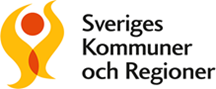 Revisionsberättelse med kommentarerMall: Revisionsberättelse med kommentarer (2022)för kommuner, regioner, kommunalförbund med fullmäktige, att tillämpas med respektive tillämpliga begrepp
Svart text = text i grundförslaget
Blå text = alternativa formuleringar
Fetad (bold) text = kommentarer
Revisorerna i XX kommun		datum									Till
			Fullmäktige i XX kommun					organisationsnummer yyyyyy-yyyyRevisionsberättelse för år 20ZZVi, av fullmäktige utsedda revisorer, har granskat den verksamhet som bedrivits i styrelse, nämnder och fullmäktigeberedningar och genom utsedda lekmannarevisorer/revisorer den verksamhet som bedrivits i kommunens företag.
Granskningen har utförts av sakkunniga som biträder revisorerna. Kommentar (till ovan): Detta är inledningen på revisionsberättelsen, den tydliggör vad revisionsberättelsen avser.Styrelse, nämnder och beredningar ansvarar för att verksamheten bedrivs enligt gällande mål, beslut och riktlinjer samt de lagar och föreskrifter som gäller för verksamheten. De ansvarar också för att det finns en tillräcklig intern kontroll och återredovisning till fullmäktige.Revisorerna ansvarar för att granska verksamhet, intern kontroll och räkenskaper samt att pröva om verksamheten bedrivits enligt fullmäktiges uppdrag och mål samt de lagar och föreskrifter som gäller för verksamheten.Kommentar (till ovan): Avsnittet gör en bestämning av olika aktörers uppdrag och ansvar, med syfte att ge läsaren information om vem som svarar för vad.Granskningen har utförts enligt kommunallagen, god revisionssed i kommunal verksamhet och kommunens revisionsreglemente. Granskningen har haft den omfattning och inriktning samt givit det resultat som redovisas i bilagan ”Revisorernas redogörelse”.Kommentar (till ovan): Revisorerna redovisar här utifrån vilka grunder revisionen har genomförts, med vilken inriktning och omfattning.Här kan revisorerna också lämna särskilt viktiga upplysningar av betydelse för förståelsen av revisionsberättelsen eller som annars inte skulle komma till allmän kännedom.
Vi bedömer sammantaget att styrelse, nämnder och beredningar i X kommun har bedrivit verksamheten på ett ändamålsenligt och från ekonomisk synpunkt tillfredsställande sätt.Vi bedömer att räkenskaperna i allt väsentligt är rättvisande.Vi bedömer att styrelsens, nämndernas och beredningarnas interna kontroll har varit tillräcklig.Vi bedömer sammantaget att resultatet enligt årsredovisningen är förenligt med de finansiella mål och verksamhetsmål som fullmäktige uppställt. Kommentar (till ovan): Här ovan redovisar revisorerna resultatet av granskningen och för ansvarsprövningen särskilt viktiga iakttagelser och bedömningar. 
Grundtexten i förlagan utgår från en positiv bedömning, men den lokala revisions-berättelsen formuleras givetvis utifrån faktiska resultat. 
En mer negativ bedömning kan t ex uttryckas i termer av inte helt tillfredsställande…, inte fullt tillräcklig…, inte fullt förenligt… respektive otillfredsställande…, otillräcklig… eller ej förenligt….Revisorerna kan här ha anledning att kommentera varje nämnd och styrelse för sig med särskilda iakttagelser för respektive organ.Revisorerna kan också ha anledning att kommentera resultatet mål för mål och/eller kommentera styrelsens bedömning av årets resultat.Exempel:Vi bedömer att Q-nämnden inte har bedrivit verksamheten på ett helt ändamålsenligt och ekonomiskt tillfredsställande sätt (+ huvudsaklig iakttagelse från granskningen).
Vi bedömer att styrelsen och övriga nämnder har bedrivit verksamheten på ett ändamålsenligt och från ekonomisk synpunkt tillfredsställande sätt.Vi bedömer att räkenskaperna inte är rättvisande. Årsredovisningen är inte upprättad i enlighet lagen om kommunal bokföring och redovisning och god redovisningssed (+ huvudsaklig iakttagelse från granskningen).Vi bedömer att X-nämndens interna kontroll inte har varit tillräcklig (+ huvudsaklig iakttagelse från granskningen).
Vi bedömer att styrelsen och övriga nämnders interna kontroll har varit tillräcklig.Vi bedömer att resultatet enligt årsredovisningen vad gäller …. inte är förenligt med fullmäktiges mål X.
Vi bedömer i övrigt att resultatet enligt årsredovisningen är förenligt med övriga finansiella mål och verksamhetsmål som fullmäktige uppställt.En fördjupad information om resultatet av granskningen förmedlas i allmänhet i en redogörelse som bifogas revisionsberättelsen.Kommentar (till nedan): Här redovisas revisorernas uttalanden. 
Det kan ske samlat eller nämnd för nämnd.Revisorernas bedömning i ansvarsprövningsfrågan ska framgå tydligt tillsammans med relevant grund enligt God revisionssed i kommunal verksamhet. Det finns huvudsakligen tre alternativa uttalanden för revisorerna eller en kombination av dessa:Revisorerna tillstyrker att ansvarsfrihet beviljas:Vi tillstyrker att fullmäktige beviljar ansvarsfrihet för styrelse, nämnder och beredningar samt enskilda ledamöterna i dessa organ.Revisorerna riktar anmärkning:Vi riktar anmärkning mot Q-nämnden för bristande måluppfyllelse i verksamheten.Vi tillstyrker att fullmäktige beviljar ansvarsfrihet för styrelse, nämnder och beredningar samt enskilda ledamöter i dessa organ.Revisorerna avstyrker ansvarsfrihet:Vi avstyrker att fullmäktige beviljar ansvarsfrihet för X-nämnden för brister i styrning och intern kontroll av ekonomin. Revisorerna bedömer att det på grund av dessa brister föreligger en risk för ekonomisk skada. Vi tillstyrker att fullmäktige i övrigt beviljar ansvarsfrihet för styrelse, nämnder och beredningar samt enskilda ledamöter i dessa organ. Kommentar (till nedan): Här lämnar revisorerna sin bedömning av om årsredovisningen ska godkännas eller inte.Alternativ 1:Vi tillstyrker att fullmäktige godkänner kommunens årsredovisning för 20ZZ.Alternativ 2:Vi avstyrker att fullmäktige godkänner kommunens årsredovisning för 20ZZ. Räkenskaperna är inte rättvisande.Vi åberopar bifogade redogörelse och rapporter.
CC är vald med undantag för X nämnden.
EE har p.g.a. jäv inte deltagit i granskningen av kommunens upphandlingar.Kommentar (till ovan): Här lämnas upplysning om någon revisor är vald med undantag och om eventuella jävsförhållanden i granskningen. 
XX kommun 20ZZ ZZ ZZUnderskrifterxx	xx	xx	xx	xx	xx	Bilagor:Till revisionsberättelsen hör bilagornaRevisorernas redogörelse (om en sådan upprättas)De sakkunnigas rapporter  (om dessa inte under året redan har tillställts fullmäktige)Granskningsrapporter från lekmannarevisorerna i AB….. (nr  – )Revisionsberättelser från AB…..(nr – ), Stiftelser.. (nr  – ), 
Ekonomiska föreningar (nr – )Revisionsberättelser från kommunalförbunden…(nr – ), 
regionförbundet (nr - )Revisionsberättelsen från samordningsförbund (nr - )Kommentar till bilagorna: De bilagor ovan som är markerade med fet stil skall bifogas revisionsberättelsen, enligt lag.  